GONE TO BALI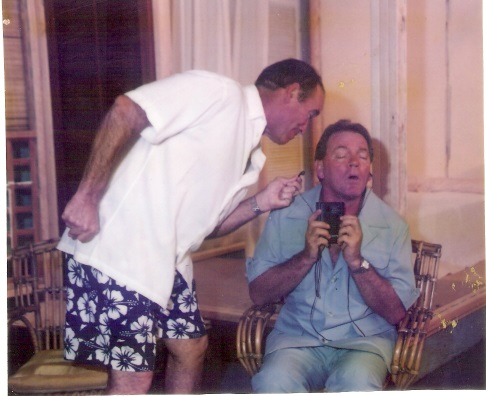 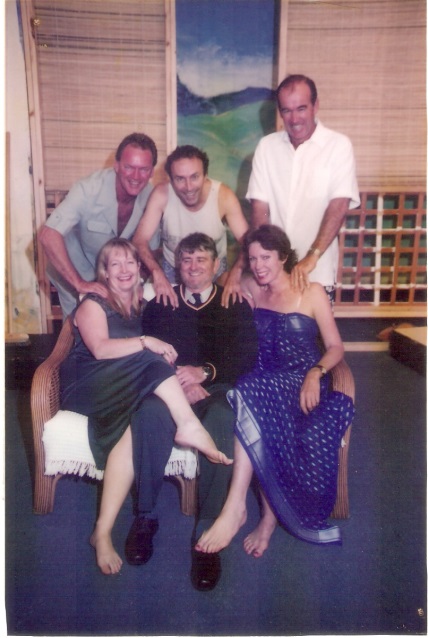 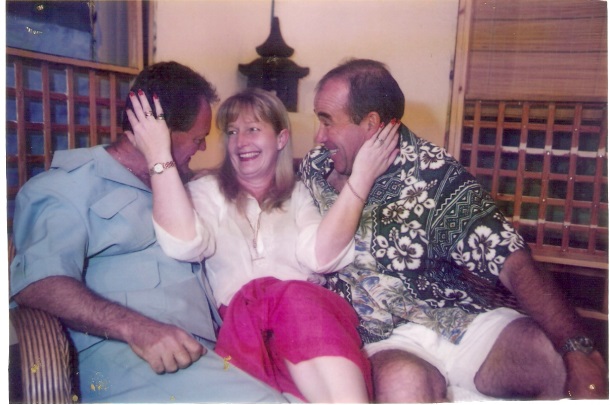 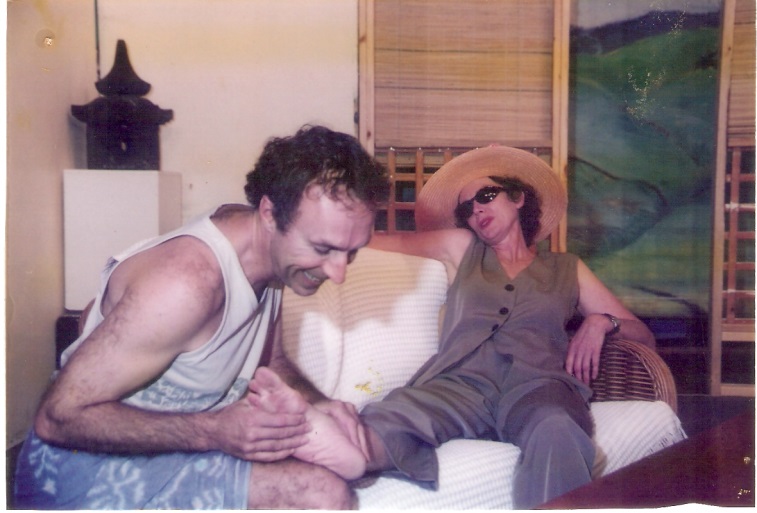 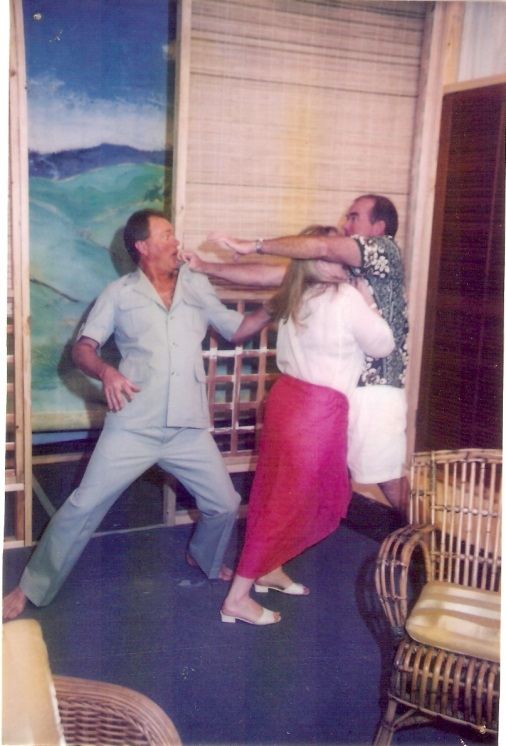 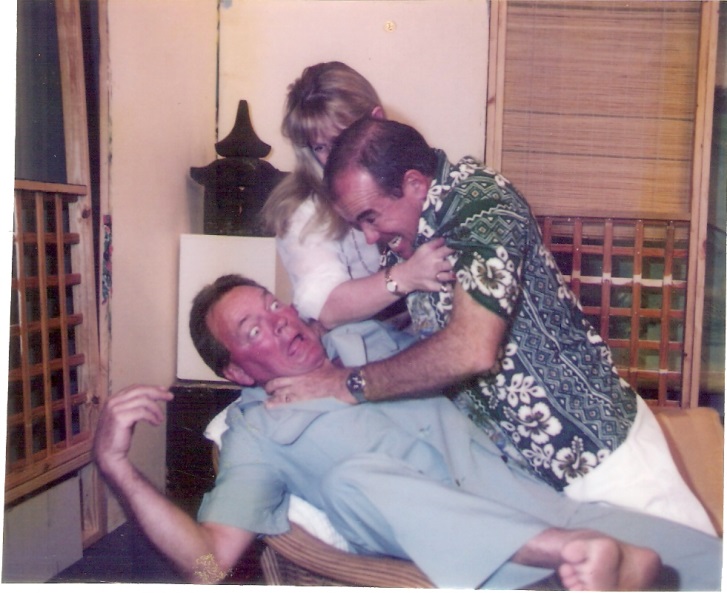 Production TeamDirector – Allen Ennew CASTDi EnnewRob GeaneySteve WoodfieldBill GrahamLouise ForbesCREW